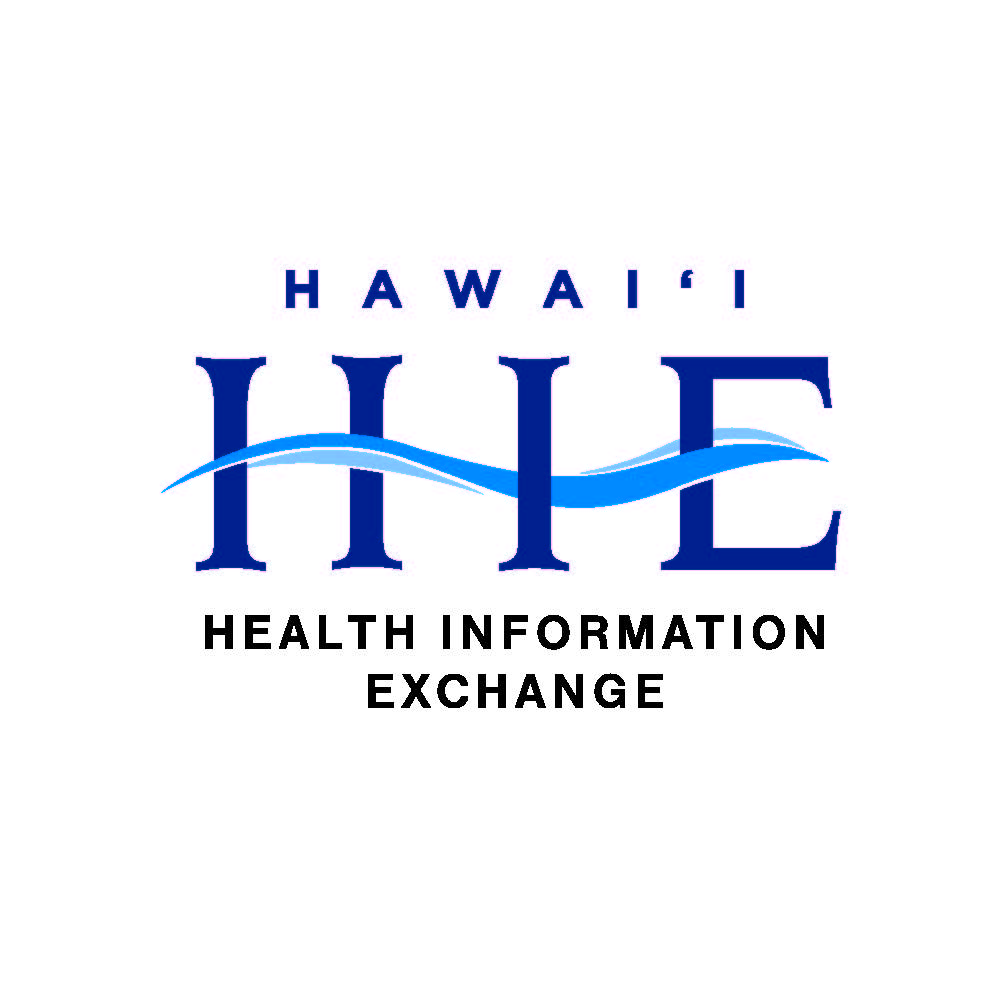 WORKFORCE SECURITY AWARENESS TRAINING REGISTRATION FORMSpeaker:  Rahul Maitra, HHIE General Counsel and Privacy Officer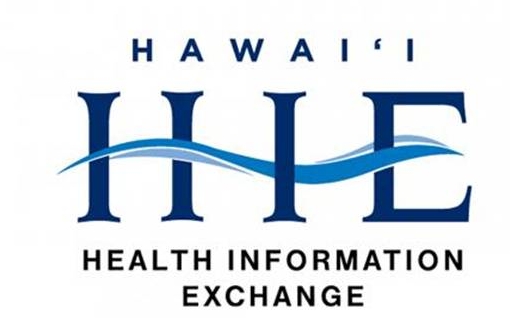 Mail the completed registration form and payment to: Hawai‘i Health Information Exchange900 Fort Street Mall, Suite 1305Honolulu, HI 96813DEADLINE TO REGISTER IS: FRIDAY, OCTOBER 20, 2017Contact Siri Solheim at ssolheim@hawaiihie.org or (808) 441-1346 with any questionsTHURSDAY, OCTOBER 26, 201712:00 p.m. – 2:00 p.m.The Queen’s Conference Center, Mabel Smyth Auditorium 510 S. Beretania St., Honolulu(Light lunch will be served)Registration Fee:$60.00 per person (1–4 persons from the same practice) ______ people x $60.00 = $ 	__________________$35.00per person (5 or more persons from the same practice) ______ people x $35.00 = $ 	__________Total Cost =_________________Payment:Please make checks or money orders payable to: Hawai‘i Health Information Exchange Please find enclosed a check or money order in the amount of $ 	___________I would like to receive payment confirmation via email: 		Contact Information:  First Name:  	________________________________   Last Name: 	________________________________Phone: 	____________________    Email: ____________________________    Organization: 	_________________________Names of the attendees from your practice that will be attending:(As you would like printed on the attendance certificates):Name: ___________________________________________ Email: ________________________ Phone: __________________________Name: ___________________________________________ Email: ________________________ Phone: __________________________Name: ___________________________________________ Email: ________________________ Phone: __________________________Name: ___________________________________________ Email: ________________________ Phone: __________________________Name: ___________________________________________ Email: ________________________ Phone: __________________________Please return the registration form with your check. Thank you.